Publicado en Bell-lloc d'Urgell, Lleida el 23/09/2019 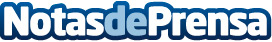 Knatur Pescado, la nueva variedad de alimentos para perros sana y natural, con un 85% de pescado frescoLa empresa Biologic Kali apuesta por la comida húmeda, fresca y gustosa, sin harinas ni aditivos, que aporta hidratación, vitalidad y energía a las mascotasDatos de contacto:Armand SarretRepresentante de Biologic Kali+34 973 29 51 51Nota de prensa publicada en: https://www.notasdeprensa.es/knatur-pescado-la-nueva-variedad-de-alimentos Categorias: Nacional Cataluña Veterinaria Ecología Mascotas Consumo Biología http://www.notasdeprensa.es